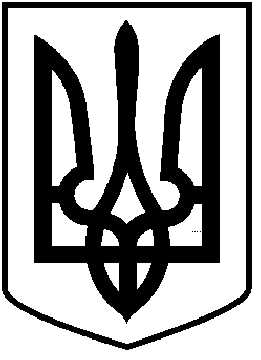 ЧОРТКІВСЬКА  МІСЬКА  РАДАДЕВ’ЯТА СЕСІЯ ВОСЬМОГО СКЛИКАННЯРІШЕННЯ26  лютого  2021 року                 м. Чортків                                                                                            № 251Про внесення змін до рішення міської ради  від 19 листопада  2020 року     № 4 «Про утворення та затвердження персонального складу постійних комісій Чортківської  міської  ради VІІІ –го скликання»           Керуючись Законом України "Про місцеве самоврядування в Україні", враховуючи  дострокове  припинення  повноважень  депутата   Чортківської міської ради  VIII скликання Гурина В.М., міська рада
ВИРІШИЛА:
          1. Внести зміни в додаток  до рішення міської ради від 19 листопада  2020 року № 4 «Про  утворення  та  затвердження персонального складу постійних комісій Чортківської  міської  ради VІІІ –го скликання», а саме:           1.1. Виключити зі складу постійної комісії міської ради  з питань депутатської етики та законності депутата міської ради Гурина Віктора Михайловича;
           1.2. Включити до складу постійної комісії міської ради з питань депутатської етики та законності депутата міської ради Демковича Михайла  Миколайовича.          2. Контроль за виконанням рішення покласти на постійну комісію міської ради  з питань депутатської етики та законності. Міський голова                                                              Володимир  ШМАТЬКО